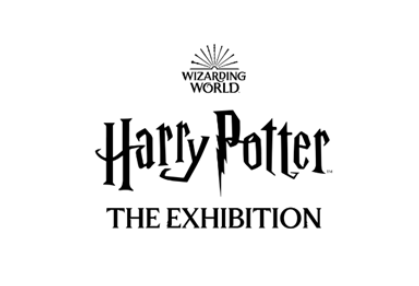 Great news for Harry Potter fans -HARRY POTTER: THE EXHIBITIONOpens one day earlier!The behind-the-scenes and interactive exhibition opens on Thursday, May 9th, 2024 in the OlympiahalleMünchen, April 2, 2024 – Harry Potter Fans can rejoice! Harry Potter: The Exhibition will now open on Thursday, 9 May 2024 (Ascension Day), one day earlier than previously announced. It is being shown in Germany for the first time.Tickets for Harry Potter: The Exhibition, the most comprehensive exhibition ever presented about the expanded world of Harry Potter, will be available at all known advance booking offices and at http://www.Harry-Potter-Ausstellung.de and eventim.de and muenchenticket.de.Iconic moments, costumes and props The all-new behind-the-scenes exhibition celebrates iconic moments, characters, settings, and beasts from the films and stories of  as well as the expanded world of Harry Potter, including the costumes, props and imagery from the Tony® award-winning Broadway production Harry Potter and the Cursed Child as seen in Hamburg at the MEHR! Theater. Guests can experience beautifully crafted environments that honor many of the unforgettable moments fans and audiences have loved for more than two decades, getting an up-close look at everything from original costumes to authentic props as they embark on a personalized journey through innovative, awe-inspiring, and magical environments using best-in-class immersive design and technology.Following the world premiere in Philadelphia in 2022, Harry Potter: The Exhibition has since opened in several cities around the world and welcomed over 2 million visitors and fans of Harry Potter and the wizarding world. It is currently showing in New York City, New York, Barcelona, Spain, and Macao, China, with more cities to be announced soon. Harry Potter: The Exhibition was created and developed in partnership by Warner Bros. Discovery Global Themed Entertainment, Imagine Exhibitions, and Eventim Live.###About the Harry Potter franchise From the moment eleven-year-old Harry Potter met Rubeus Hagrid, Keeper of Keys and Grounds at Hogwarts School of Witchcraft and Wizardry, his adventures have left an indelible mark on popular culture. Today, over 25 years later, the Harry Potter phenomenon thrives as one of the most successful and best-loved entertainment properties in history.J.K. Rowling’s best-selling Harry Potter novels have been brought to life in an ever-evolving, interconnected universe which is loved by millions of fans worldwide. Eight blockbuster Harry Potter films and three epic Fantastic Beasts films bring the spellbinding action to life on screen, Harry Potter and the Cursed Child mesmerises on stage, and state-of-the-art video and mobile games from Portkey Games allow players to experience the wizarding world like never before. Fans can proudly showcase their passion through innovative consumer products, and thrill at spectacular location-based experiences - including five theme park lands at Universal Studios locations around the world.This expanding portfolio of Warner Bros. Discovery-owned Harry Potter and Fantastic Beasts offerings includes ground-breaking touring experiences and events, each developed to celebrate special moments and locations that fans cherish, as well as the Platform 9 3⁄4 retail shops and iconic flagship store - Harry Potter New York. Wizards, Witches and Muggles alike can also discover something new as they explore behind-the-scenes secrets at Warner Bros. Studio Tour London – The Making of Harry Potter and Warner Bros. Studio Tour Tokyo – The Making of Harry Potter.With a new Max Original TV series based on the Harry Potter books on the way, this extended world continues to provide the community with fresh and exciting ways to interact. For its global fans, and for generations to come, it invites everyone in to find the magic for themselves.For the latest Harry Potter and Fantastic Beasts news and features, visit www.wizardingworld.com. WIZARDING WORLD and all related trademarks, characters, names and indicia are © & TM Warner Bros. Entertainment Inc. Publishing Rights © JKR. (s23) About Warner Bros. Discovery Global Themed Entertainment Warner Bros. Discovery Global Themed Entertainment (WBDGTE), part of Warner Bros. Discovery Global Brands, Franchises and Experiences, is a worldwide leader in the creation, development, and licensing of location-based entertainment, live events, exhibits, and theme park experiences based on Warner Bros.’ iconic characters, stories, and brands. WBDGTE is home to the groundbreaking global locations of The Wizarding World of Harry Potter™, Warner Bros. World Abu Dhabi, WB Movie World Australia, and countless other experiences inspired by DC, Looney Tunes, Scooby, Game of Thrones, Friends, and more. With best-in-class partners, WBDGTE allows fans worldwide to physically immerse themselves inside their favourite brands and franchises. About Imagine Exhibitions Atlanta-based Imagine Exhibitions, Inc. is a world leader in narrative-driven, immersive theatrical design, story-telling, and immersive experiences, and creates sophisticated, high-quality experiences for museums, brands, venues, and integrated resorts across the globe. From ideation to operation, Imagines’ team of industry pioneers draws upon decades of success in the fields of immersive design experiences and entertainment to consistently create and implement memorable and thought-provoking environments. The company’s custom experiences deliver focused messaging and serve to increase attendance wherever it is presented. Imagine Exhibitions, Inc. is a global pioneer in traveling entertainment, responsible for many internationally recognized exhibitions such as Harry Potter: The Exhibition, Titanic: The Exhibition, The Hunger Games: The Exhibition, Angry Birds: The Art & Science Behind a Global Phenomenon, Jurassic World: The Exhibition, and Downton Abbey: The Exhibition.  Imagine Exhibitions is currently presenting more than 40 unique exhibitions in museums, science centers, aquariums, integrated resorts, and non-traditional venues worldwide. The company also continues to design, open, and operate its own venues, along with creating and implementing permanent and semi-permanent museum, brand, entertainment properties, and food and beverage experiences. For more information, visit www.ImagineExhibitions.com or find us on Facebook. About Eventim LiveEVENTIM LIVE is the promoter group of CTS EVENTIM. With a network of 39 promoters worldwide, EVENTIM LIVE is uniquely positioned to offer a wide range of live entertainment experiences tailored to diverse audiences. From large-scale global tours to intimate local concerts and iconic festivals, Eventim Live ensures that fans have access to the most exciting events across various genres and locations. EVENTIM LIVE also excels in the dynamic realm of touring exhibitions, contributing to the cultural exchange that defines this growing segment.About Semmel ConcertsSemmel Exhibitions is a leading promoter in Europe and has consistently ranked among the top 10 promoters worldwide in the official POLLSTAR ranking for many years. The company structure includes Semmel Concerts, Semmel Exhibitions, and Semmel Artists & Events. Semmel Exhibitions produces experiences that travel to venues worldwide and presents exhibitions at its own venues in Germany, Austria, and German-speaking Switzerland. Semmel Exhibitions' portfolio currently includes four productions: 'Tutankhamun: His Tomb and His Treasures', 'MARVEL: Universe of Super Heroes', 'Spider-Man: Beyond Amazing - The Exhibition', and 'Disney100: The Exhibition'. These exhibitions have inspired over nine million people worldwide and have formed a strong international network of museums, science centres, cultural venues, and creative industries.For Media Inquiries about Harry Potter: The Exhibition in MunichSemmel Concerts Entertainment GmbHKarolina JareckiHead of Media RelationsOffice:   +49 621 33935712Mobile:  +49 178 2099138jarecki.karolina@semmel.deFor Media InquiriesIMAGINE EXHIBITIONS Joy Deibert | Director of Public Relations jdeibert@imagineexhibitions.com WARNER BROS. DISCOVERY Lindsay Kiesel | Warner Bros. Discovery Global Themed Entertainment lindsay.Kiesel@wbd.com